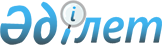 О внесении изменения в приказ Министра национальной экономики Республики Казахстан от 25 февраля 2015 года № 134 "Об утверждении норматива отчисления части чистого дохода республиканских государственных предприятий, за исключением республиканских государственных предприятий, созданных Национальным Банком Республики Казахстан"Приказ Министра национальной экономики Республики Казахстан от 17 ноября 2023 года № 177. Зарегистрирован в Министерстве юстиции Республики Казахстан 20 ноября 2023 года № 33658
      ПРИКАЗЫВАЮ:
      1. Внести в приказ Министра национальной экономики Республики Казахстан от 25 февраля 2015 года № 134 "Об утверждении норматива отчисления части чистого дохода республиканских государственных предприятий, за исключением республиканских государственных предприятий, созданных Национальным Банком Республики Казахстан" (зарегистрирован в Реестре государственной регистрации нормативных правовых актов за № 10545) следующее изменение:
      в нормативе отчисления части чистого дохода республиканских государственных предприятий, за исключением республиканских государственных предприятий, созданных Национальным Банком Республики Казахстан, утвержденном указанным приказом:
      пункт 5 изложить в следующей редакции:
      "5. Установить норматив отчисления части чистого дохода для Республиканского государственного предприятия на праве хозяйственного ведения "Казаэронавигация" Комитета гражданской авиации Министерства транспорта Республики Казахстан в размере 1 процента по итогам 2021-2022 годов и в размере 50 процентов по итогам 2023 года.".
      2. Департаменту политики управления государственными активами Министерства национальной экономики Республики Казахстан в установленном законодательством порядке обеспечить государственную регистрацию настоящего приказа в Министерстве юстиции Республики Казахстан и его размещение на интернет-ресурсе Министерства национальной экономики Республики Казахстан.
      3. Контроль за исполнением настоящего приказа возложить на курирующего вице-министра национальной экономики Республики Казахстан.
      4. Настоящий приказ вводится в действе по истечении десяти календарных дней после дня его первого официального опубликования.
      "СОГЛАСОВАН"Министерство транспортаРеспублики Казахстан
      "СОГЛАСОВАН"Министерство финансовРеспублики Казахстан
					© 2012. РГП на ПХВ «Институт законодательства и правовой информации Республики Казахстан» Министерства юстиции Республики Казахстан
				
      Министр национальной экономикиРеспублики Казахстан

А. Куантыров
